To:  	SCOE GO TeamFrom: 	Jewelee HotchkissDate: 	October 9, 2017Alternative Payment Program EnrollmentThe state team will be enrolling into the Alternative Payment program and a voice broadcast call will be sent out to families on the 16th of October. If you have a family in need of evening or weekend care (that has a need for service) please complete the Eligibility Determination Form for the family and forward to Jannie via email at jperez@stancoe.org or fax to 238-6499.Attached you will find the Eligibility Determination Waitlist Form. Ensure the form is completed in its entirety. 	Special Education Assessment & ServicesAttached is a chart by district regarding their assessment and services planningChemical Ordering Form Did you know you can order laundry soap FREE through our SCOE Safety sponsored ordering? Please log on to the intranet and go to: Department Forms > Business Services> Chemical Ordering Form The Great California Shake Out Taking place on October 19, 10:19 a.m.All SCOE GO sites are participating!Informational Newsletter https://www.shakeout.org/california/downloads/ShakeOut_California_2017_childcare.pdfPosters for your sites:https://www.shakeout.org/downloads/ShakeOut_Global_2017_Poster_GetReady_Color.pdfhttps://www.shakeout.org/downloads/ShakeOut_Poster_DCH_Whattodo.pdfHealthy Schools ActGrantee Operated staff is required to be trained on the use of pesticides. Oxiver falls into this category. Randy Boyd has developed the attached “training”. To meet this requirement, you have the option of either including this in a staff meeting or having staff individually read and sign the sign in sheet that is provided. Please complete this requirement and send me those sign-in sheets by October 13th. Please include the site health staff and disabilities/mental health iterant associate teachers in your training.FSW Meeting October 11 Our agenda will include inkind follow up, COPA Q&A session and state process discussion with JannieWe won’t have time to spend time with Abriendo Puertas practice at this meeting so bring your kits in November CIBC ProgramI have attached the contact information for the CIBC (California Inclusion and Behavior Consultation Network). This service is free to our sites because they all have state funding. Please contact them directly if you site is in need of support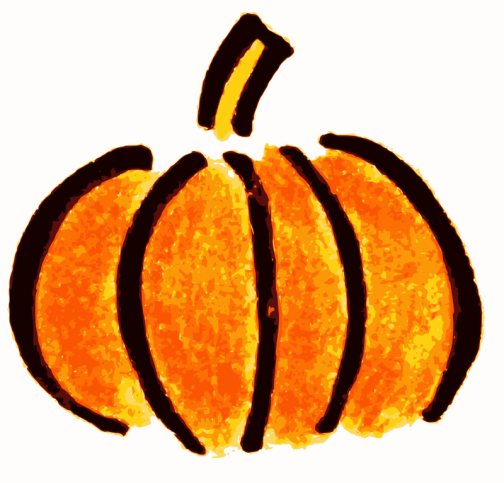 CACFP Milk SubstitutionsAttached is a list of allowable milk substitutions. Please make sure that when you purchase soy milk for children the items are on this approved list.Growing Great Families TrainingI had previously recommended that some FSWs and MTs attend the GGK Training on 10/23. I received clarification that their parenting curriculum is only for the home based model and that this training is focused on Playgroups. They are working on developing a parenting curriculum that may meet our needs in the future. For now, I don’t recommend FSWs and MTs spend the time on GGK/GGF training.Before you are a leader, success is all about growing yourself. When you become a leader, success is all about growing others. —Jack WelchI start with the premise that the function of leadership is to produce more leaders, not more followers. —Ralph Nader